§9088.  Municipal inspectionsNotwithstanding any other provisions of this subchapter, the board may issue a license to a manufactured housing community on the basis of an inspection performed by an inspector who works for and is compensated by the municipality in which the establishment is located, but only if the following conditions have been met.  [PL 2017, c. 210, Pt. B, §37 (AMD).]1.  Adopted rules; code of standards.  The municipality involved has adopted a set of rules, ordinances or other code of standards for the establishments which has been approved by the board and which is consistent with the rules used by the board for the issuance of the licenses in effect at the time of inspection.[PL 1983, c. 553, §17 (NEW).]2.  Qualified to make inspections.  No municipally employed sanitarians may make inspections under the provisions of this subchapter, unless certified as qualified by the Commissioner of Health and Human Services.[PL 1983, c. 553, §17 (NEW); PL 2003, c. 689, Pt. B, §7 (REV).]3.  Inspection to ascertain intent.  The board may from time to time inspect the municipally inspected establishment to ascertain that the intent of these  statutes is being followed.[PL 1983, c. 553, §17 (NEW).]4.  Inspection reports.  The municipalities shall furnish the board copies of its inspection reports relating to the inspections on a monthly basis.[PL 1983, c. 553, §17 (NEW).]5.  Charge.  Municipalities may not charge the board for performing those inspections.[PL 1983, c. 553, §17 (NEW).]6.  License fee.  When a license is issued on the basis of a municipal inspection, as specified in this section, the requirement for payment of a license fee to the board, as set forth in section 9021, subsection 2‑A, is waived.[PL 2007, c. 402, Pt. D, §15 (AMD).]7.  Licenses.  Licenses issued under this section shall be displayed, renewed and in every other way treated the same as licenses issued under this subchapter on the basis of inspection by the board.[PL 1983, c. 553, §17 (NEW).]8.  Certification.  Certification of municipally employed sanitarians shall be in accordance with standards set by the Commissioner of Health and Human Services and shall be for a period of 3 years.[PL 1983, c. 553, §17 (NEW); PL 2003, c. 689, Pt. B, §7 (REV).]SECTION HISTORYPL 1983, c. 553, §17 (NEW). PL 2003, c. 689, §B7 (REV). PL 2007, c. 402, Pt. D, §15 (AMD). PL 2017, c. 210, Pt. B, §37 (AMD). The State of Maine claims a copyright in its codified statutes. If you intend to republish this material, we require that you include the following disclaimer in your publication:All copyrights and other rights to statutory text are reserved by the State of Maine. The text included in this publication reflects changes made through the First Regular and First Special Session of the 131st Maine Legislature and is current through November 1, 2023
                    . The text is subject to change without notice. It is a version that has not been officially certified by the Secretary of State. Refer to the Maine Revised Statutes Annotated and supplements for certified text.
                The Office of the Revisor of Statutes also requests that you send us one copy of any statutory publication you may produce. Our goal is not to restrict publishing activity, but to keep track of who is publishing what, to identify any needless duplication and to preserve the State's copyright rights.PLEASE NOTE: The Revisor's Office cannot perform research for or provide legal advice or interpretation of Maine law to the public. If you need legal assistance, please contact a qualified attorney.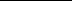 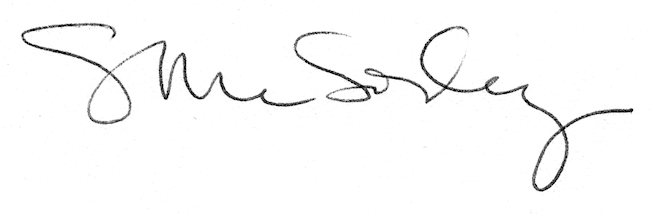 